			Secourisme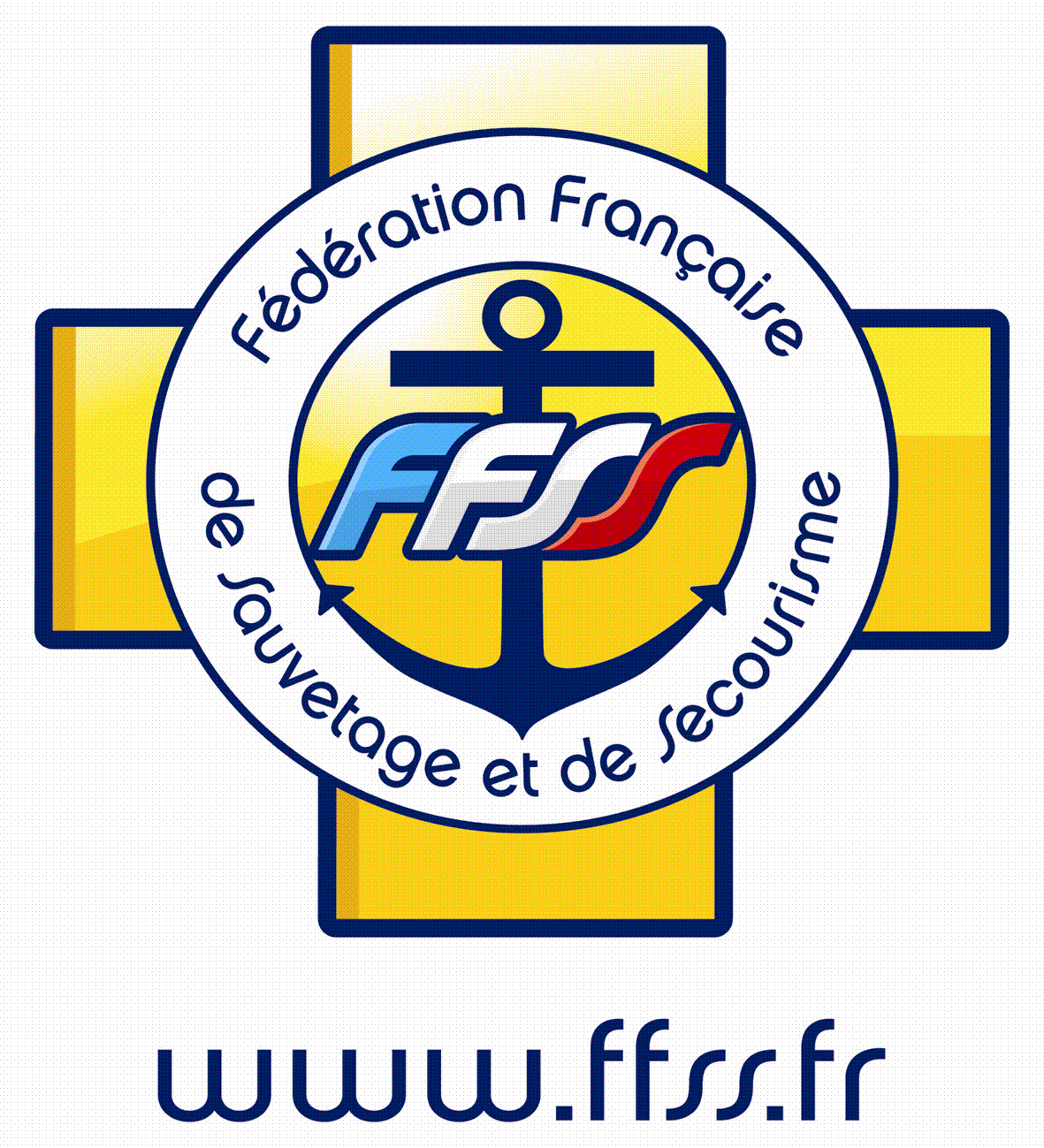 			Pour Tous 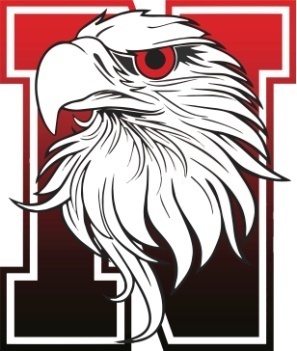 Formation Continue Prévention et Secours Civiques de niveau 1 Public concerné : tout public titulaire du PSC1Prérequis : Avoir 10 ans minimum au 1er jour de la formationObjectifs de la formation :À l’issue de la formation, vous serez capable de :Être le premier maillon de la chaîne des secours, c’est à dire savoir réagir en cas d’accident, et prendre les mesures nécessaires avant l’arrivée des secours organisés.
Programme et contenu :organiser une protection pour éviter le sur-accident,établir un premier bilan de l’état de la victime et de ses fonctions vitales,transmettre une alerte aux services de secours,éviter l’aggravation de l’état de la victime en pratiquant les gestes appropriés.Les gestes d’urgence : les premiers gestes dans l’attente des secours organisés, dans les situations d’urgence vitale suivantes :° la victime s’étouffe° la victime saigne abondamment° la victime est inconsciente et respire° la victime est inconsciente et ne respire pas° la victime se plaint d’un malaise° la victime se plaint après un traumatisme
Résultats attendus de la formation : Maintenir sa capacité à être un sauveteur citoyen capable d’utiliser ses compétences dans un milieu professionnel et bénévoleModalités d’accès : à réception des documents et du règlement, le candidat peut s’inscrire sur une des formations de l’Association aux dates qui lui auront été proposées. Informations sur l’admission : Dossier d’inscription à télécharger sur la page www.secourismepourtous.org ou par demande par mail à l’adresse secourismepourtous@gmail.com Contrôle de l’identité et des pièces justificatives lors du début de la formation Conditions tarifaires : 50€ Frais de certifications inclus.Frais additionnels : Les repas restent à la charge du stagiaire Déroulement de la formation et durée :La formation continue est de 3 heures minimum de face à face pédagogique, réparties sur une seule journée. La formation se déroule uniquement en présentiel,  et en journée. Le calendrier avec les dates et les horaires sont fournis sur le site www.secourismepourtous.org ou par demande mail à l’adresse : secourismepourtous@gmail.comModalités d’évaluation : Evaluation continue des compétences théoriques et pratiques. En cas de réussite à l’évaluation, le candidat se verra remettre, dans un délai de quinze jours, une attestation de formation continue de Prévention et Secours Civiques de Niveau 1. L’attestation est envoyée à l’adresse mail fournie par le candidat lors de son inscription. Personnes en situation d’handicap :Pas de disposition règlementaire prévue. Merci de prendre contact avec nous. Poursuite possible après ce diplôme :Il est conseillé mais non obligatoire de réaliser une formation continue PSC1 (FC PSC1) tous les 3 ans. Le candidat peut aussi passer le diplôme PSE1 et PSE2. Contact :secourismepourtous@gmail.com06-65-23-12-72 